The chemistry of foodDownload the teacher notes, PowerPoint presentation and student workbook that accompany this resource at rsc.li/3RGH1cT.Read our health & safety guidance, available from rsc.li/3IAmFA0, and carry out a risk assessment before running any live practical. Use the specific safety notes for the practicals included in this resource to guide you. Provide safety glasses for each learner.The safety equipment suggested is in line with CLEAPSS requirements. For non-hazardous substances, wearing lab coats can help to protect clothes. The safety rules might be different where you live so it is worth checking local and school guidance.Equipment listed is sufficient for each pair or small group of learners. Each pair or group will need a full set of equipment for each of the three activities. Alternatively, these three activities can be run as a circus, which the learners cycle through.Remind learners they should never eat or drink in a science laboratory. AcknowledgementsThis resource was originally developed by Liverpool John Moores University to support outreach work delivered as part of the Chemistry for All project. To find out more about the project, and get more resources to help widen participation, visit our Outreach resources hub: rsc.li/3CJX7M3.(Note: all hazard symbols are © Shutterstock)Activity 1: identifying food colourings in soft drinksEquipmentBeaker and watch glass to act as a ‘solvent tank’ for TLC platesCocktail sticks/toothpicksArtificial food colourings2 × TLC plates, pencil, rulerPaper towels Colour ‘extracts’ – use the listed colours in the drinks to make these up and label with the name of the drinkWaste pot for used cocktail sticks/toothpicksPreparationLabelled food dye samples and mixtures – each group needs a small quantity of each to dot onto their TLC plateIndividual food colourings – E102, E110, E122, E127, E131, E133, E142Soft drink ‘extracts’Relentless® apple and kiwi extract (E142, E110, E133)Powerade® extract (E133, E131)Irn Bru® extract (E110, E127)Activity 2: finding the vitamin C content of fruit juiceEquipmentBurette and stand250 cm3 conical flasksWhite tile100 cm3 measuring cylinder 10 cm3 syringe for measuring the starch solution100 cm3 beaker for collecting iodine solutionFunnelGlass rodPasteur pipettePreparationDistilled water for rinsing the conical flask between titrationsA selection of fruit juices0.00125 M iodine solution0.5% starch solutionActivity 3: finding the iron content in foodNote: if you do not have the kit available you could skip this activity or use an alternative such as Project 2, available at rsc.li/3XrjIX8. This allows learners to use an alternative to a spectrophotometer and could be adapted for testing iron solutions instead of different blackcurrant concentrations.EquipmentUV spectrophotometer set to 480 nmBlank control cuvette containing dilution of KSCN in distilled water equivalent to the dilution of the standard solutions (ie 5 cm3 1.5 M KSCN added to 10 cm3 distilled water)5 × plastic cuvettes Automatic pipette (5 ml) (if you do not have access to automatic pipettes, normal pipettes can be used instead)5 × teat pipettesDistilled water5 × small beakersPreparation5 × small beakers, each containing exactly 10 cm3 of one of the FeCl3 standard solutions labelled 1 (0.5 M), 2 (1.0 M), 3 (1.5 M), 4 (2.0 M) and 5 (0.0025 M)1.5 M KSCN solution (50 cm3 for each group)Three beakers of FeCl3 solutions labelled:‘Broccoli’ (0.9 × 10–3 M FeCl3) ‘Spinach’ (3.6 × 10–3 M FeCl3) ‘Peas’ (1.8 × 10–3 M FeCl3)Add 5 cm3 1.5 M KSCN solution to 10 cm3 food solution for each group’s food extractsChemical supplied for the practicalPreparation and hazards1% NaCl solution in tankCurrently not classified as hazardousDisposal: pour down a foul-water drain (after treatment and/or dilution)Chemical supplied 
for the practicalPreparation and hazards0.00125 M iodine solutionAt this concentration iodine is non-hazardous but will still stain the skin. The solution may be prepared using iodine solid or iodine solution at 1 M or greater. WARNING: harmful (skin, inhalation) and very toxic to aquatic life. For more information, please refer to CLEAPSS Hazcard HC054 and recipe book RB050.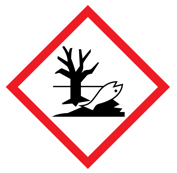 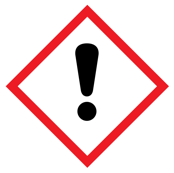 Disposal: wear eye protection and gloves. Avoid inhaling vapour and use a fume cupboard if necessary. Add the solution to 1 litre of 1 M sodium thiosulfate solution. Dilute the pale-coloured solution further and pour down a foul-water drain.0.5% starch solutionCurrently not classified as hazardousDisposal: place in the normal refuse.Chemical supplied 
for the practicalPreparation and hazardsFeCl3 5 × small beakers, each containing exactly 10 cm3 of FeCl3 standard solutions labelled 1 (0.0025 M), 2 (0.5 M), 3 (1.0 M), 
4 (1.5 M), 5 (2.0 M).DANGER: 0.5 M FeCl3 solution – corrosive (eyes)FeCl3 solution with concentrations above 0.5 M are classified as corrosive (eyes) and irritant (skin). ≥ 1.5 M FeCl3 solutions are also harmful (ingestion).Label all except beaker 1 with the harmful and corrosive warning labels: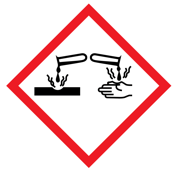 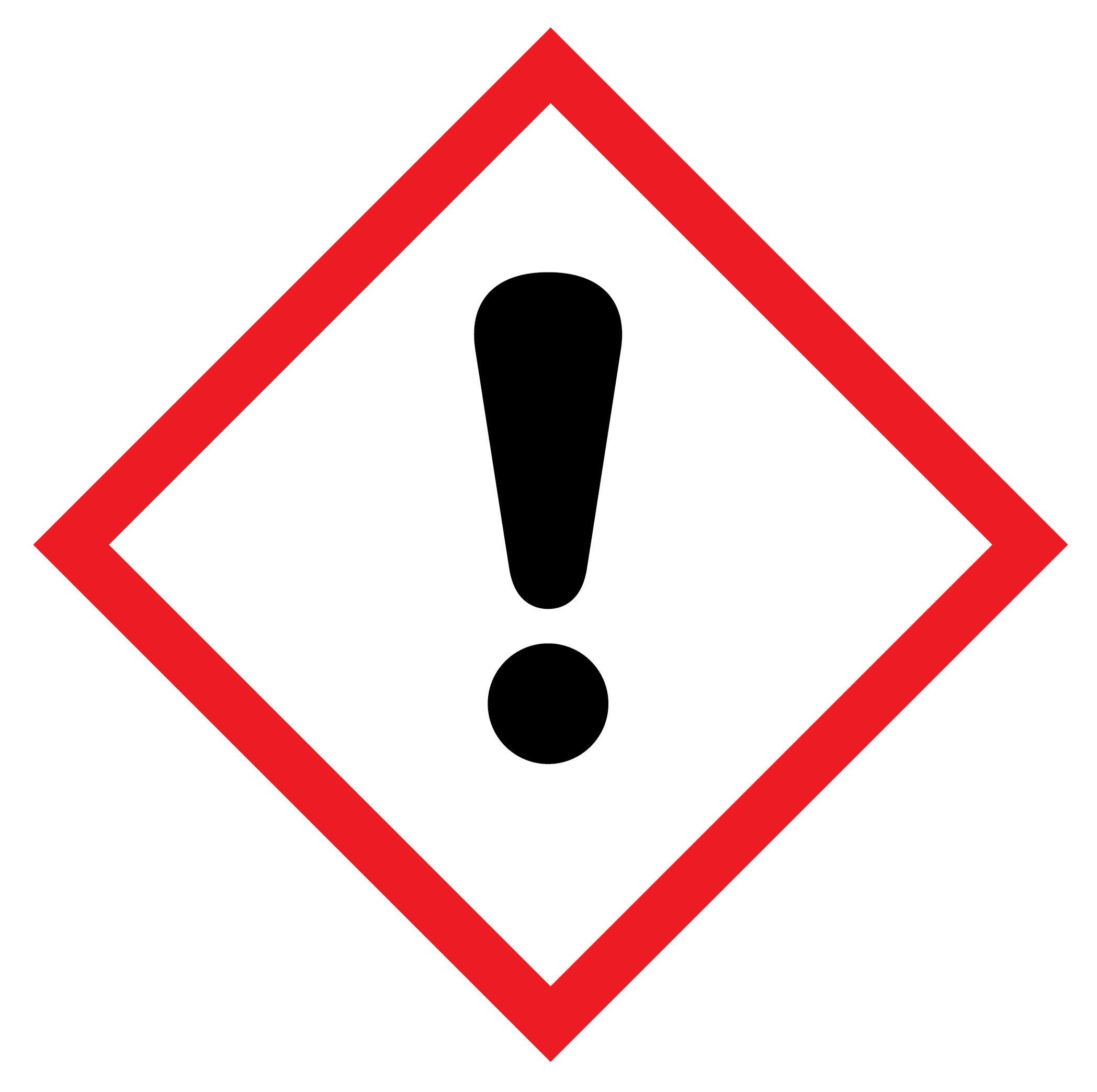 Please refer to CLEAPSS recipe book RB052 and Hazcard HC055C for more information on preparation.Disposal: add solution to excess 1 M sodium carbonate solution. Use approximately 100 cm3 of 1 M sodium carbonate solution per 100 cm3 of a 0.1 M solution. Separate off the brown precipitate of hydrated iron(III) hydroxide. Place solid in the normal waste. Rinse remaining liquid down a foul-water drain.  1.5 M KSCN solution 50 cm3 for each group ≥ 2.5 M WARNING: harmful (ingestion) – label the beakers and avoid inhalation and contact with skin. For more information on preparation please refer to CLEAPSS HC095A and RB122.Disposal: pour down a foul-water drain.